NoticesThe purpose of this chapter is to provide requirements and policy regarding: Planned Action Notices (PANs) for client services; Other client noticesAsk the ExpertIf you have questions or need clarification about the content in this chapter, please contact:Kim Averill		Interim Administrative Hearing Program Manager			(360) 725-3223    	kimberly.averill@dshs.wa.gov For specific program questions about PANs, contact the Program Manager who manages that program.BackgroundProviding appropriate notice to clients and providers, prior to taking an adverse action in most instances, is required by statute/rule. While this chapter will not cover program specific notices, it covers general information about notice requirements that can be applied to particular situations. For program specific planned action notice (PAN) or other notice questions, contact the Program Manager for that program and include the subject matter expert for this chapter as needed for additional consultation.General notice informationIn general, notices to clients must include the following, when applicable. Action taken by the department- the action the department took that impacted the client’s benefit. Reason for the action- the reason the department took the action.  Legal authority- specific rule, Washington Administrative Code (WAC); law/statute, Revised Code of Washington (RCW); or Code of Federal Regulation (CFR) that supports the agency action. Date of notice- date the notice is completed and mailed. Effective date- date the action takes effect.Contact information- department representative’s name and contact information.  Information about hearing rights- when applicable, information in the notice informing the recipient about their hearing rights.Information about continued benefits- when applicable, information in the notice informing the recipient about continued benefits.  Type: Client Services PAN This section describes the requirements and policy direction for completing PANs related to client services.Notice requirementsWhen a client applies for or receives benefits, the department is required to send timely written notice in the client’s primary language, when the department takes an action that impacts the client’s benefits. ActionExamples of Actions taken by the department include approvals, increases, withdrawals, denials, reductions, terminations, and changes. Choose the Action on the PAN that most accurately reflects what the department is doing related to the client’s benefits. Use this table to assist you in selecting the correct Action. ReasonExamples of Reasons for the action include: functionally eligible, not functionally eligible, not financially eligible, change of functional impairment, change in unmet need level, etc. Legal authorityInclude the specific WAC, RCW, or CFR that supports the action the agency took. WAC should be used first whenever possible. WACs related to LTC Services can be found in Chapter 388-106.Date of notice This date is auto populated when the PAN is finalized in CARE.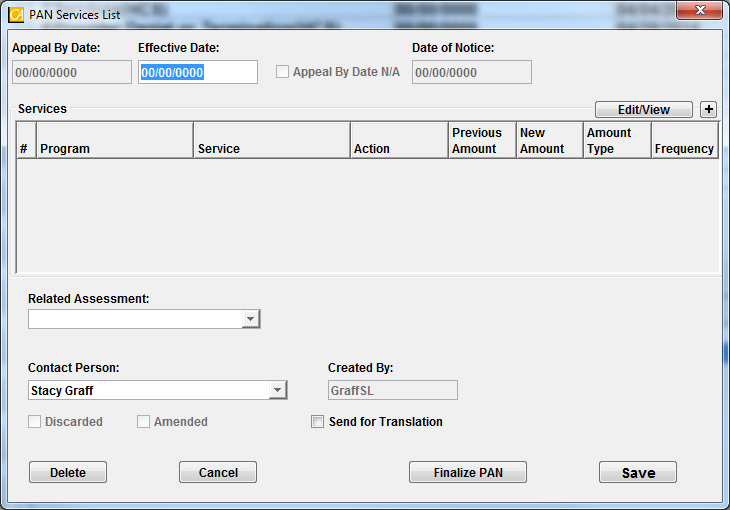 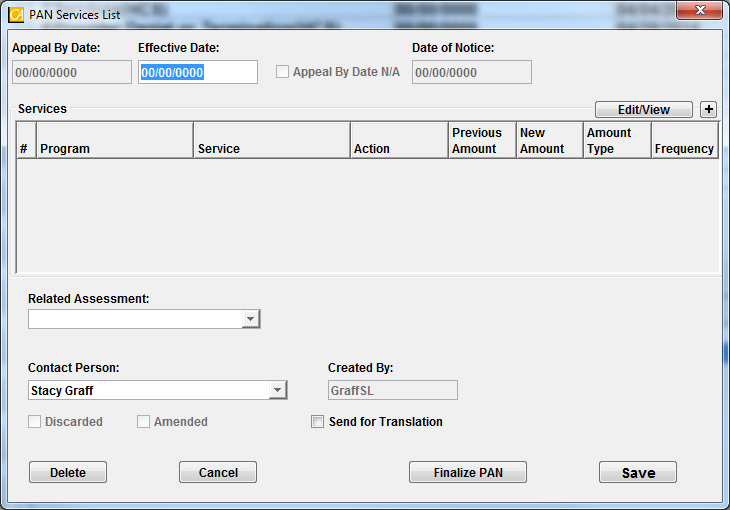 Effective dateThis is the date the action takes effect. If a client is no longer functionally eligible for in-home care services, the services will be terminated on the effective date. This means the client will no longer receive services on or after that date. The Effective date auto-populates for reductions and terminations.  Note: the end date of the authorization is one day before the effective date.Contact information: The case manager’s name and contact information is auto populated into the PAN from CARE.Hearing rightsClients have a right to a hearing when “aggrieved” by an agency decision. There must be an “action” to trigger a right to hearing. However, if a client asks for a hearing, regardless of whether the department made a decision or took an action, the department must assist the client in filing for an administrative hearing with the Office of Administrative Hearings (see chapter 26). In these cases, the department’s Administrative Hearing Coordinator will argue that the client does not have a right to a hearing. The local grievance policy should also be discussed with the client. Clients have 90-days to appeal the department’s action. Information about how to request a hearing and a Request for Hearing Form is included on each Service PAN printed from CARE.Continued Benefits: For service reductions or terminations, clients are automatically entitled to continued benefits (unless he or she requests not to receive them), if a hearing is requested at least one day before the effective date listed on the PAN. This is known as the Appeal-by-date shown on the PAN. The Appeal-by-date is auto populated. When a client requests a hearing before the effective date on the PAN (by the Appeal-by date), inform the client that:They are entitled to receive benefits at existing levels pending the results of the appeal;Continuation of benefits terminates immediately if Office of Administrative Hearings (OAH) rules in favor of the department in the Initial Order; andHe or she may be subject to an overpayment for the first 60-days of continued benefits if OAH rules in favor of the department. Notice TimeframesPANs should be completed and sent immediately after completing an assessment. 10-to-the-end policies, continued benefits, and hearing rights all offer clients protections and options if they disagree with a department decision. Reductions and Termination: When an Annual or Significant Change CARE assessment results in a decrease in residential rate, in-home units or other service, or a termination of a service, the department must provide clients at least 10-days’ notice prior to implementing the reduction or termination. This is called the 10-to-the-end policy. This means the change in benefit becomes effective the first day of the month following the month in which the ten-day notice (PAN) was finalized and sent to the client (Date of Notice). If there are fewer than ten days between the Date of Notice and the last day of the month, the effective date is the first day of the following month.  Refer to WAC 182-518-0025 for certain exceptions to the 10-day notice requirements including incarceration, returned mail, death, receipt of Medicaid from another state, etc. Denials (advance notice is not required):When a client is found not to be eligible for services, send a denial of service PAN. The effective date is auto-populated and is the same as the date of notice. The 10-to-the-end policy does not apply to denials. Denial PANs have no appeal-by-date because continued benefits are not relevant. A client will still have a right to request a hearing. Approvals and Increases: When an Annual or Significant Change assessment results in the approval (new service) or an increase in residential rate or in-home units or other service approval, the department is required to send notice, but is not required to give 10-days’ advanced notice. The 10-to-the-end policy does not apply. The effective date can be the beginning of the following month or immediately, if needed, upon completion of the new assessment and client approval. If an approval or increase in hours begins prior to the first of the month following the completion of the new assessment, follow the instructions in the Social Service Authorization Manual (SSAM) related to mid-month hour adjustments to avoid an over authorization and/or overpayment. Approval and increase PANs have no appeal-by-date because continued benefits are not relevant. Clients will continue to have a right to request a hearing. Type: other client Notices This section describes the policy direction for completing other types of notices.When a client cannot be reached to complete the intake process When a client makes a request for in-home services or services in a residential facility and the department is unable to reach the client to complete the intake process, send a 10-Day Form Letter - Intake  requesting contact within 10-days so the intake process can be completed. A PAN is not required.When a client cannot be reached to schedule an assessment When a client makes a request for in-home services or services in a residential facility and the department is unable to reach the client to schedule an assessment, send a 10-Day Form Letter - Assessor requesting contact within 10-days so an assessment may be scheduled. A PAN is not required. Notice of Decision on Request for an In-Home Personal Care Exception to Rule Refer to LTC manual Chapter 3, Exception to Rule (ETR) process for information on this type of notice. When a client becomes financially ineligible for LTC servicesWhen a client is or becomes financially ineligible, HCS financial staff may send the required notice to the client, depending upon the ACES coverage group the client is on and the LTC program/service the client is receiving. The financial notice includes the required information, including hearing rights. When financial sends notice to a client, a SS PAN is not required and should not be sent. ResourcesRelated WACs and RCWsRCW 43.20B.675	Vendor overpayments—Goods or services provided on or after July 1, 1998—Notice—Adjudicative proceeding—Enforcement—Collection—Rules.RCW 43.20b.010	Definitions.42 CFR § 433.304 	DefinitionsOther resourcesSocial Service Authorization Manual 		Payment IssuesRevision HistoryWhere to find Notice documents  Approved (includes renewals and changes)Initial eligibility decisionsContinued eligibility/services when there is no changeA change in services from one program to another, e.g. MPC to CFCAdding a service IncreasedServices/rate increaseWithdrawnRequests for services that are withdrawn by the client after the assessment was initiated and before services were initiated or authorized.Note: The Department does not complete withdrawal PANs for actions or changes the dept. is taking.  DeniedInitial functional ineligibilityNot eligible for requested service/program and services were never initiated or authorized. If a service has been initiated and authorized, then select “Terminated.”ReducedServices/program/hours/rate reducedTerminatedServices/program terminatedUse this table to determine when a SS PAN is required when a client is financially ineligible.Use this table to determine when a SS PAN is required when a client is financially ineligible.ProgramSend PAN?MPCYESCFC ClassicNOMAGI-basedYESCFC + WaiverNOWaiver (COPES or New Freedom)NORCLNOPACENOHWDIn home-YES, Residential-NoMCSYESNon-Citizen Program (45 slot)NOFast TrackYESDateMade ByChange(s)MB #3/27/2023Stacy GraffRemoved references and sections that were related to contracted Individual Providers including: rejection of client choice of provider PAN, IP PANs, Stop Work Notices, IP payments and overpayments.Name of documentWhere to find itClient Services PANCARE10-Day Form Letter – IntakeIn Translated Docs10-Day Form Letter- AssessmentIn Translated DocsNotice of Decision on Request for an In-Home Personal Care Exception to Rule  #05-246CARE